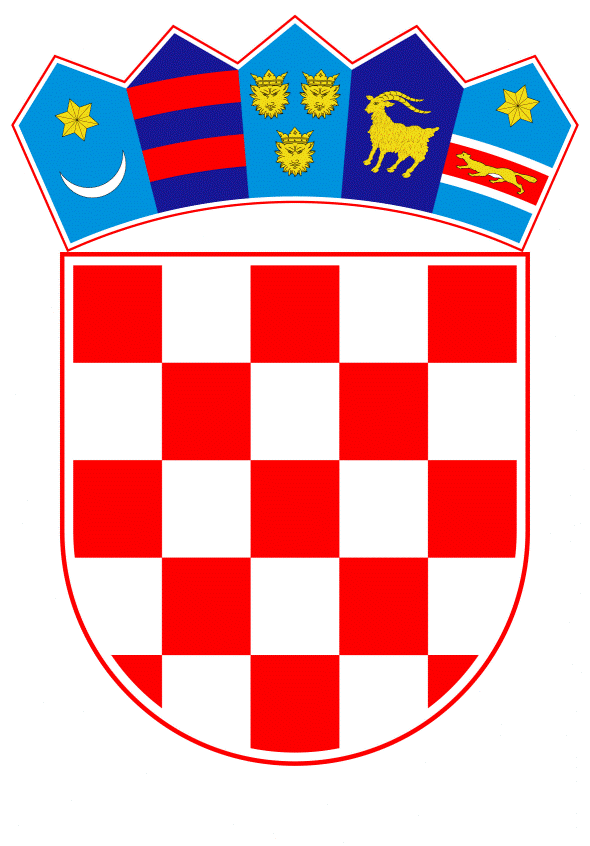 VLADA REPUBLIKE HRVATSKEZagreb, 13. travnja 2023.______________________________________________________________________________________________________________________________________________________________________________________________________________________________Banski dvori | Trg Sv. Marka 2  | 10000 Zagreb | tel. 01 4569 222 | vlada.gov.hrPRIJEDLOGNa temelju članka 7. Zakona o sklapanju i izvršavanju međunarodnih ugovora („Narodne novine“, broj 28/96.), Vlada Republike Hrvatske je na sjednici održanoj _________ donijela O D L U K U o pokretanju postupka za sklapanje Sporazuma između Vlade Republike Hrvatske i Vlade Mađarske o izmjenama i dopunama Sporazuma između Vlade Republike Hrvatske i Vlade Republike Mađarske o suradnji u borbi protiv prekograničnog kriminalaI.Na temelju članka 139. Ustava Republike Hrvatske („Narodne novine“, br. 85/10. - pročišćeni tekst i 5/14. - Odluka Ustavnog suda Republike Hrvatske) pokreće se postupak za sklapanje Sporazuma između Vlade Republike Hrvatske i Vlade Mađarske o izmjenama i dopunama Sporazuma između Vlade Republike Hrvatske i Vlade Republike Mađarske o suradnji u borbi protiv prekograničnog kriminala (u daljnjem tekstu: Sporazum).II.	Republika Hrvatska je inicirala sklapanje Sporazuma s ciljem unaprjeđenja suradnje uspostavljene Sporazumom između Vlade Republike Hrvatske i Vlade Republike Mađarske o suradnji u borbi protiv prekograničnog kriminala, sastavljenim u Hévizu 3. listopada 2008. („Narodne novine“ - Međunarodni ugovori, broj 4/09.). Iako je dosadašnja suradnja Republike Hrvatske i Mađarske u borbi protiv kriminala bila uspješna, tijekom godina se ukazala potreba za proširivanjem i produbljivanjem područja policijske suradnje. Nadalje, Republika Hrvatska je u međuvremenu postala država članica Europske unije, te je odredbe važećih međunarodnih ugovora u području policijske suradnje potrebno uskladiti s pravnom stečevinom Europske unije. Osim toga, odredbe trenutno važećeg Sporazuma potrebno je prilagoditi potrebama policijskih službenika dviju država u svakodnevnom obavljanju različitih modaliteta policijske suradnje. III.Unaprjeđenje i produbljivanje međusobne suradnje u područjima javne sigurnosti i borbe protiv kriminala u interesu je obiju država. Imajući u vidu međunarodne trendove pojave novih, te porasta broja i kompleksnosti postojećih vrsta kaznenih djela, kao i članstvo Republike Hrvatske i Mađarske u Europskoj uniji, postoji potreba da se dosadašnja policijska suradnja dodatno ojača i osuvremeni. Ugovorne stranke na temelju ovoga Sporazuma mijenjaju i dopunjuju odredbe Sporazuma iz 2008. godine koje se odnose na provođenje prekogranične potjere, zajedničke granične ophodnje, zaštitu osobnih podataka te odnos odredbi Sporazuma prema drugim međunarodnim obvezama. IV.Prihvaća se Nacrt sporazuma kao osnova za vođenje pregovora.Nacrt sporazuma iz stavka 1. ove točke, sastavni je dio ove Odluke.V.Određuje se izaslanstvo Republike Hrvatske za vođenje pregovora u sljedećem sastavu:- 	predstavnik Ministarstva unutarnjih poslova, voditelj izaslanstva,- 	predstavnici Ministarstva unutarnjih poslova, 5 članova.Troškovi za rad izaslanstva obuhvaćaju troškove za vođenje pregovora, a osigurani su u državnom proračunu Republike Hrvatske, u okviru redovitih proračunskih sredstava Ministarstva unutarnjih poslova. VI.Ovlašćuje se potpredsjednik Vlade Republike Hrvatske i ministar unutarnjih poslova da, u ime Vlade Republike Hrvatske, potpiše Sporazum. VII.Izvršavanje Sporazuma neće zahtijevati dodatna financijska sredstva iz državnog proračuna Republike Hrvatske. VIII.Sporazum ne zahtijeva donošenje novih ili izmjenu postojećih zakona, ali podliježe potvrđivanju sukladno odredbi članka 18. Zakona o sklapanju i izvršavanju međunarodnih ugovora.KLASA:URBROJ:Zagreb,                                                                                                        PREDSJEDNIK								   mr. sc. Andrej PlenkovićOBRAZLOŽENJEIako je dosadašnja suradnja između Republike Hrvatske i Mađarske, sukladno Sporazumu između Vlade Republike Hrvatske i Vlade Republike Mađarske o suradnji u borbi protiv prekograničnog kriminala, sastavljenim u Hévizu 3. listopada 2008. („Narodne novine“ - Međunarodni ugovori, broj 4/09.) bila uspješna, tijekom godina se ukazala potreba za proširivanjem i produbljivanjem područja policijske suradnje. Naime, uvidjelo se kako je odredbe važećih međunarodnih ugovora u području policijske suradnje između Republike Hrvatske i Mađarske potrebno prilagoditi potrebama policijskih službenika dviju država u svakodnevnom obavljanju različitih modaliteta policijske suradnje. S obzirom da je Republika Hrvatska u međuvremenu postala država članica Europske unije, potrebno je uskladiti odredbe važećih međunarodnih ugovora u području policijske suradnje s pravnom stečevinom Europske unije te Preporukama Vijeća (EU) 2022/915 od 9. lipnja 2022. o operativnoj suradnji tijelâ kaznenog progona (Službeni list EU, L 158/53). Slijedom navedenoga, Republika Hrvatska je inicirala sklapanje Sporazuma.Točkom I. Odluke uređuje se ustavna osnova za pokretanje postupka za sklapanje Sporazuma. Točkom II. Odluke objašnjava se potreba sklapanja Sporazuma. Točkom III. Odluke navode se razlozi zbog kojih se predlaže sklapanje Sporazuma, te se navode bitni elementi koji se njime uređuju.Točkom IV. Odluke prihvaća se nacrt Sporazuma, te se utvrđuje da je sastavni dio ove Odluke.Točkom V. Odluke utvrđuje se izaslanstvo Republike Hrvatske za vođenje pregovora, kao i piranje troškova izaslanstva za vođenje pregovora.Točkom VI. Odluke ovlašćuje se potpredsjednik Vlade Republike Hrvatske i ministar unutarnjih poslova da, u ime Vlade Republike Hrvatske, potpiše Sporazum.Točkom VII. Odluke utvrđuje se da izvršavanje Sporazuma neće zahtijevati dodatna financijska sredstva iz Državnog proračuna Republike Hrvatske. Točkom VIII. Odluke utvrđuje se da Sporazum ne zahtijeva izmjenu i dopunu postojećih zakona, međutim s obzirom da je riječ o međunarodnom ugovoru političke naravi, utvrđuje se da isti podliježe potvrđivanju u skladu s člankom 18. Zakona o sklapanju i potvrđivanju međunarodnih ugovora („Narodne novine“, broj 28/96.).  Predlagatelj:Ministarstvo unutarnjih poslova Predmet:Prijedlog odluke o pokretanju postupka za sklapanje Sporazuma između Vlade Republike Hrvatske i Vlade Mađarske o izmjenama i dopunama Sporazuma između Vlade Republike Hrvatske i Vlade Republike Mađarske o suradnji u borbi protiv prekograničnog kriminala